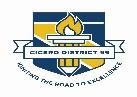 PROFESSIONAL LEARNING COMMUNITY EFFECTIVENESS TOOL Directions: Record evidence of implementation during observation. Complete rating after discussion of evidence.  Created 12/06/16 Created 12/06/16  Created 12/06/16 PLC Team Information PLC Team Information PLC Team Information PLC Team Information PLC Team Information PLC Team Information PLC Team Information PLC Team Information SCHOOL: SCHOOL: SCHOOL: PLC GRADE LEVEL (IF APPLICABLE): PLC GRADE LEVEL (IF APPLICABLE): CONTENT (IF APPLICABLE): CONTENT (IF APPLICABLE): CONTENT (IF APPLICABLE): PLC Indicator 1:  Using Norms for Collaboration PLC Indicator 1:  Using Norms for Collaboration PLC Indicator 1:  Using Norms for Collaboration PLC Indicator 1:  Using Norms for Collaboration PLC Indicator 1:  Using Norms for Collaboration PLC Indicator 1:  Using Norms for Collaboration PLC Indicator 1:  Using Norms for Collaboration PLC Indicator 1:  Using Norms for Collaboration The team has developed norms for collaboration that are recognized and used as a guiding force through the meeting. The team has developed norms for collaboration that are recognized and used as a guiding force through the meeting. The team has developed norms for collaboration that are recognized and used as a guiding force through the meeting. The team has developed norms for collaboration that are recognized and used as a guiding force through the meeting. The team has developed norms for collaboration that are recognized and used as a guiding force through the meeting. The team has developed norms for collaboration that are recognized and used as a guiding force through the meeting. The team has developed norms for collaboration that are recognized and used as a guiding force through the meeting. The team has developed norms for collaboration that are recognized and used as a guiding force through the meeting. Evidence Used to Establish Rating for Indicator 1:Evidence Used to Establish Rating for Indicator 1:Evidence Used to Establish Rating for Indicator 1:Evidence Used to Establish Rating for Indicator 1:Evidence Used to Establish Rating for Indicator 1:Evidence Used to Establish Rating for Indicator 1:Evidence Used to Establish Rating for Indicator 1:Evidence Used to Establish Rating for Indicator 1:PLC Indicator 2:  Developing and following Agendas PLC Indicator 2:  Developing and following Agendas PLC Indicator 2:  Developing and following Agendas PLC Indicator 2:  Developing and following Agendas PLC Indicator 2:  Developing and following Agendas PLC Indicator 2:  Developing and following Agendas PLC Indicator 2:  Developing and following Agendas PLC Indicator 2:  Developing and following Agendas The PLC team collaboratively develops agendas and adheres to the established agenda to conduct the meeting.  The PLC team collaboratively develops agendas and adheres to the established agenda to conduct the meeting.  The PLC team collaboratively develops agendas and adheres to the established agenda to conduct the meeting.  The PLC team collaboratively develops agendas and adheres to the established agenda to conduct the meeting.  The PLC team collaboratively develops agendas and adheres to the established agenda to conduct the meeting.  The PLC team collaboratively develops agendas and adheres to the established agenda to conduct the meeting.  The PLC team collaboratively develops agendas and adheres to the established agenda to conduct the meeting.  The PLC team collaboratively develops agendas and adheres to the established agenda to conduct the meeting.  ADVANCED The PLC works the agenda with precision (discussion and team interaction drives the agenda) and items are completed within the allotted time. PROFICIENT The PLC has an agenda and works to complete the agenda items in the allotted time. PROFICIENT The PLC has an agenda and works to complete the agenda items in the allotted time. PROGRESSING The PLC has developed an agenda but it is not always followed and items are not always completed. PROGRESSING The PLC has developed an agenda but it is not always followed and items are not always completed. NOT YET The PLC meeting is not well planned and organized around agenda items. Evidence Used to Establish Rating for Indicator 2: Evidence Used to Establish Rating for Indicator 2: Evidence Used to Establish Rating for Indicator 2: Evidence Used to Establish Rating for Indicator 2: Evidence Used to Establish Rating for Indicator 2: Evidence Used to Establish Rating for Indicator 2: Evidence Used to Establish Rating for Indicator 2: Evidence Used to Establish Rating for Indicator 2: PLC Indicator 3:  Participation and SMART Goal Setting PLC Indicator 3:  Participation and SMART Goal Setting PLC Indicator 3:  Participation and SMART Goal Setting PLC Indicator 3:  Participation and SMART Goal Setting PLC Indicator 3:  Participation and SMART Goal Setting PLC Indicator 3:  Participation and SMART Goal Setting PLC Indicator 3:  Participation and SMART Goal Setting PLC members actively participate throughout the meeting and work as a cohesive team to establish and accomplish SMART goals. PLC members actively participate throughout the meeting and work as a cohesive team to establish and accomplish SMART goals. PLC members actively participate throughout the meeting and work as a cohesive team to establish and accomplish SMART goals. PLC members actively participate throughout the meeting and work as a cohesive team to establish and accomplish SMART goals. PLC members actively participate throughout the meeting and work as a cohesive team to establish and accomplish SMART goals. PLC members actively participate throughout the meeting and work as a cohesive team to establish and accomplish SMART goals. PLC members actively participate throughout the meeting and work as a cohesive team to establish and accomplish SMART goals. ADVANCED  Participation of PLC team members is not only evidenced, but the team is cohesive and interdependent (“all our students”) in the attainment of established SMART goals. PROFICIENT  Participation of PLC members is evidenced in meetings and SMART goal setting is accomplished. PROGRESSING  Participation of PLC members is more evenly distributed and openness in meetings is beginning to be practiced as the PLC begins to formulate SMART goals. PROGRESSING  Participation of PLC members is more evenly distributed and openness in meetings is beginning to be practiced as the PLC begins to formulate SMART goals. NOT YET Participation of PLC members is sporadic with some member’s not contributing while others may dominate, which hinders the development and accomplishment of SMART goals. Evidence Used to Establish Rating for Indicator 3: Evidence Used to Establish Rating for Indicator 3: Evidence Used to Establish Rating for Indicator 3: Evidence Used to Establish Rating for Indicator 3: Evidence Used to Establish Rating for Indicator 3: Evidence Used to Establish Rating for Indicator 3: Evidence Used to Establish Rating for Indicator 3: PLC Indicator 4:  Producing CFAs Collaboratively based on PLC SMART goals PLC Indicator 4:  Producing CFAs Collaboratively based on PLC SMART goals PLC Indicator 4:  Producing CFAs Collaboratively based on PLC SMART goals PLC Indicator 4:  Producing CFAs Collaboratively based on PLC SMART goals PLC Indicator 4:  Producing CFAs Collaboratively based on PLC SMART goals PLC Indicator 4:  Producing CFAs Collaboratively based on PLC SMART goals PLC Indicator 4:  Producing CFAs Collaboratively based on PLC SMART goals CFAs and other data collection instruments (unit pre-test, unit post-test, mid-unit assessment, re-engagement assessment, exit slip, etc.) are collaboratively produced and used by the PLC in alignment with established SMART goals. CFAs and other data collection instruments (unit pre-test, unit post-test, mid-unit assessment, re-engagement assessment, exit slip, etc.) are collaboratively produced and used by the PLC in alignment with established SMART goals. CFAs and other data collection instruments (unit pre-test, unit post-test, mid-unit assessment, re-engagement assessment, exit slip, etc.) are collaboratively produced and used by the PLC in alignment with established SMART goals. CFAs and other data collection instruments (unit pre-test, unit post-test, mid-unit assessment, re-engagement assessment, exit slip, etc.) are collaboratively produced and used by the PLC in alignment with established SMART goals. CFAs and other data collection instruments (unit pre-test, unit post-test, mid-unit assessment, re-engagement assessment, exit slip, etc.) are collaboratively produced and used by the PLC in alignment with established SMART goals. CFAs and other data collection instruments (unit pre-test, unit post-test, mid-unit assessment, re-engagement assessment, exit slip, etc.) are collaboratively produced and used by the PLC in alignment with established SMART goals. CFAs and other data collection instruments (unit pre-test, unit post-test, mid-unit assessment, re-engagement assessment, exit slip, etc.) are collaboratively produced and used by the PLC in alignment with established SMART goals. Evidence Used to Establish Rating for Indicator 4: Evidence Used to Establish Rating for Indicator 4: Evidence Used to Establish Rating for Indicator 4: Evidence Used to Establish Rating for Indicator 4: Evidence Used to Establish Rating for Indicator 4: Evidence Used to Establish Rating for Indicator 4: Evidence Used to Establish Rating for Indicator 4: PLC Indicator 5:  Measurement, Analysis, and Response Based upon Common Data PLC Indicator 5:  Measurement, Analysis, and Response Based upon Common Data PLC Indicator 5:  Measurement, Analysis, and Response Based upon Common Data PLC Indicator 5:  Measurement, Analysis, and Response Based upon Common Data PLC Indicator 5:  Measurement, Analysis, and Response Based upon Common Data PLC Indicator 5:  Measurement, Analysis, and Response Based upon Common Data PLC Indicator 5:  Measurement, Analysis, and Response Based upon Common Data PLC uses common assessments to collect data, analyze data, and respond accordingly to the data to improve student performance. PLC uses common assessments to collect data, analyze data, and respond accordingly to the data to improve student performance. PLC uses common assessments to collect data, analyze data, and respond accordingly to the data to improve student performance. PLC uses common assessments to collect data, analyze data, and respond accordingly to the data to improve student performance. PLC uses common assessments to collect data, analyze data, and respond accordingly to the data to improve student performance. PLC uses common assessments to collect data, analyze data, and respond accordingly to the data to improve student performance. PLC uses common assessments to collect data, analyze data, and respond accordingly to the data to improve student performance. ADVANCED The PLC uses comparative data to identify strengths and weaknesses and appropriately responds by collaboratively designing Tiered responses. PROFICIENT The PLC uses comparative data from CFAs to analyze curriculum delivery and has collaboratively discussed appropriate responses. PROGRESSING The PLC has some comparative data from common assessments, but is not systematic in its approach to data analysis or response. PROGRESSING The PLC has some comparative data from common assessments, but is not systematic in its approach to data analysis or response. NOT YET The PLC does not yet collect data from common assessments, or has not begun to collaboratively discuss responses. Evidence Used to Establish Rating for Indicator 5:Evidence Used to Establish Rating for Indicator 5:Evidence Used to Establish Rating for Indicator 5:Evidence Used to Establish Rating for Indicator 5:Evidence Used to Establish Rating for Indicator 5:Evidence Used to Establish Rating for Indicator 5:Evidence Used to Establish Rating for Indicator 5:PLC Indicator 6:  PLC Process Management PLC Indicator 6:  PLC Process Management PLC Indicator 6:  PLC Process Management PLC Indicator 6:  PLC Process Management PLC Indicator 6:  PLC Process Management PLC Indicator 6:  PLC Process Management The PLC process is being applied in a continuous improvement approach, and tracked using the district PLC cycle template, to improve the key elements of the teaching and learning process resulting in improved student performance. The PLC process is being applied in a continuous improvement approach, and tracked using the district PLC cycle template, to improve the key elements of the teaching and learning process resulting in improved student performance. The PLC process is being applied in a continuous improvement approach, and tracked using the district PLC cycle template, to improve the key elements of the teaching and learning process resulting in improved student performance. The PLC process is being applied in a continuous improvement approach, and tracked using the district PLC cycle template, to improve the key elements of the teaching and learning process resulting in improved student performance. The PLC process is being applied in a continuous improvement approach, and tracked using the district PLC cycle template, to improve the key elements of the teaching and learning process resulting in improved student performance. The PLC process is being applied in a continuous improvement approach, and tracked using the district PLC cycle template, to improve the key elements of the teaching and learning process resulting in improved student performance. The PLC process is being applied in a continuous improvement approach, and tracked using the district PLC cycle template, to improve the key elements of the teaching and learning process resulting in improved student performance. The PLC process is being applied in a continuous improvement approach, and tracked using the district PLC cycle template, to improve the key elements of the teaching and learning process resulting in improved student performance. The PLC process is being applied in a continuous improvement approach, and tracked using the district PLC cycle template, to improve the key elements of the teaching and learning process resulting in improved student performance. The PLC process is being applied in a continuous improvement approach, and tracked using the district PLC cycle template, to improve the key elements of the teaching and learning process resulting in improved student performance. The PLC process is being applied in a continuous improvement approach, and tracked using the district PLC cycle template, to improve the key elements of the teaching and learning process resulting in improved student performance. The PLC process is being applied in a continuous improvement approach, and tracked using the district PLC cycle template, to improve the key elements of the teaching and learning process resulting in improved student performance. ADVANCED The PLC process has been effectively integrated for continuous improvement and includes the use of quality tools, the district cycle template, and data analysis to improve all key elements of the teaching and learning process. PROFICIENT The PLC systematically uses the PLC process, but has not yet formalized the use of quality tools or the district template to establish a continuous improvement process. PROGRESSING A continuous improvement approach is occasionally applied to improve some, but not all, aspects of the PLC process. Quality tools and the district template are only utilized sporadically. PROGRESSING A continuous improvement approach is occasionally applied to improve some, but not all, aspects of the PLC process. Quality tools and the district template are only utilized sporadically. NOT YET There is a lack of understanding of how to use the PLC process in a continuous improvement approach to assess and improve student performance. Evidence Used to Establish Rating for Indicator 6: Evidence Used to Establish Rating for Indicator 6: Evidence Used to Establish Rating for Indicator 6: Evidence Used to Establish Rating for Indicator 6: Evidence Used to Establish Rating for Indicator 6: Evidence Used to Establish Rating for Indicator 6: Evidence Used to Establish Rating for Indicator 6: 